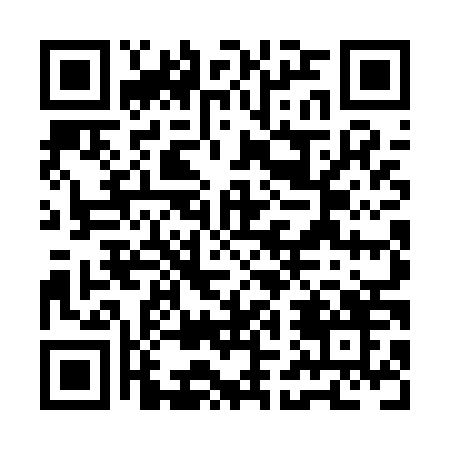 Prayer times for Domaine-Lampron, Quebec, CanadaWed 1 May 2024 - Fri 31 May 2024High Latitude Method: Angle Based RulePrayer Calculation Method: Islamic Society of North AmericaAsar Calculation Method: HanafiPrayer times provided by https://www.salahtimes.comDateDayFajrSunriseDhuhrAsrMaghribIsha1Wed3:595:3512:465:477:589:352Thu3:575:3412:465:487:599:363Fri3:555:3212:465:498:009:384Sat3:535:3112:465:508:019:405Sun3:515:2912:465:518:039:426Mon3:495:2812:465:518:049:447Tue3:475:2712:465:528:059:468Wed3:455:2512:465:538:069:489Thu3:435:2412:455:538:089:4910Fri3:415:2312:455:548:099:5111Sat3:395:2112:455:558:109:5312Sun3:375:2012:455:568:119:5513Mon3:355:1912:455:568:129:5714Tue3:335:1812:455:578:149:5915Wed3:315:1712:455:588:1510:0016Thu3:305:1512:455:588:1610:0217Fri3:285:1412:455:598:1710:0418Sat3:265:1312:466:008:1810:0619Sun3:245:1212:466:018:1910:0820Mon3:235:1112:466:018:2110:0921Tue3:215:1012:466:028:2210:1122Wed3:205:0912:466:028:2310:1323Thu3:185:0812:466:038:2410:1524Fri3:175:0812:466:048:2510:1625Sat3:155:0712:466:048:2610:1826Sun3:145:0612:466:058:2710:2027Mon3:125:0512:466:068:2810:2128Tue3:115:0412:466:068:2910:2329Wed3:105:0412:476:078:3010:2430Thu3:085:0312:476:078:3110:2631Fri3:075:0312:476:088:3210:27